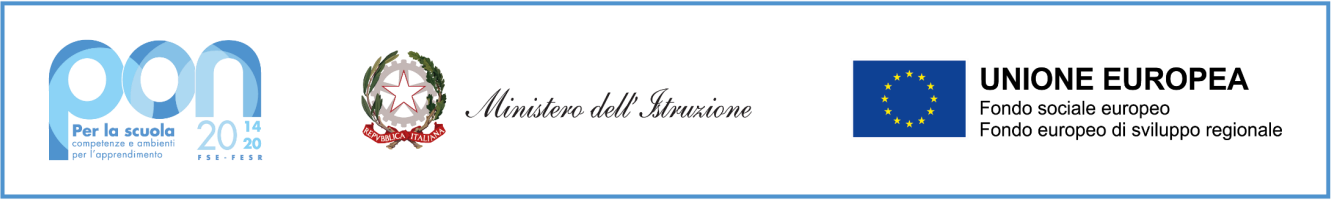 Al Dirigente ScolasticoDell’Istituto Comprensivo Statale “64° Rodari – Moscati”Napoli (NA)Il / La sottoscritto/a _______________________________________________ nato/a ________________ (_____) il _____/____/______ compila, sotto la propria personale responsabilità, la seguente griglia di valutazione per la selezione di progettista per il progetto con codice: 13.1.1A-FESRPON-CA-2022-2:Data________________                                               		Firma __________________________________1° Macrocriterio: Titoli di StudioPuntiPunteggio attribuito dal candidatoPunteggio attribuito dal DSLaurea Triennale valida (Laurea tecnica o equipollente)fino a 89 …………………….. 1 puntoda 90 a 104 ..……………. … 2 puntida 105 in poi ……………. … 3 puntiMax punti 10Laurea specialistica o vecchio ordinamento valida  (Laurea tecnica o o equipollente)fino a 89 …………………….. 5 puntida  99 ……………..…… 7 puntida  104 …………..…..  8 puntida  110 e lode……..… 10 puntiMax punti 102° Macrocriterio: Titoli Culturali Specifici2° Macrocriterio: Titoli Culturali SpecificiPartecipazione a corsi di formazione attinenti alla figura richiesta, in qualità di discente (1 per ciascun corso)Max punti 2Competenze specifiche certificate Max punti 2Conoscenze mondo EMC (attestato / certificazione)Max punti 2Certificazioni professionali per corsi specialistici (1 punto per ogni corso) relativi all’ambito di interesseMax punti 2Certificazioni inerenti la sicurezza (Lg. 81/08) (si valuta un solo titolo)Max punti 1Attestazione / Certificazioni specifiche di rete (CISCO)punti 23° Macrocriterio: Conoscenza del Mondo scuola e delle loro esigenze3° Macrocriterio: Conoscenza del Mondo scuola e delle loro esigenzeIncarico come Collaboratore del Dirigente Scolastico (1 punto per anno)Max 3 puntiIncarico di Animatore Digitale (1 punto per anno)Max 3 puntiIncarico di Amministratore di rete (1 punto per anno)Max 3 punti4° Macrocriterio: Titoli di servizio o Lavoro4° Macrocriterio: Titoli di servizio o LavoroEsperienza lavorativa progettazione/Collaudi nel settore di riferimento FESR (1 punto per anno)Max 12 puntiProgettazioni specifiche per rete dati per Enti Scolastici (1 punto per incarico)Max 12 puntiEsperienze lavorative con piattaforme E-procurement (Portale di acquistinrete, Portale di gestione contabile dei Fondi comunitari, o similari):meno di 2 anni …………………….. 1 puntoda 2 a  4 anni ……………..……..… 2 puntida 4 a  6 anni ……………..……..… 3 puntida 6 a  8 anni …..………………..… 4 puntida 8 a  10 anni …………………..… 5 puntioltre i 10 anni ………………………. 6 puntiMax punti 6Esperienze pregresse per incarichi esterni nel settore ICT (1 punto per esperienza) o Esperienze pregresse come Direttore Tecnico di aziende del settore ITC / TLC (2 punti per anno)Max 10 punti